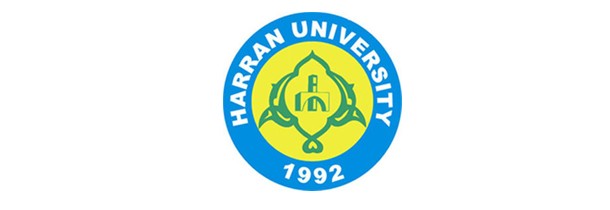 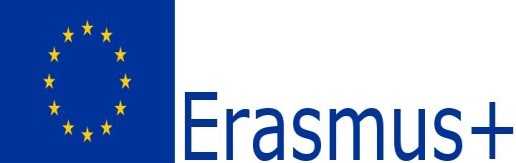 HARRAN UNIVERSITYSTAFF WEEK25-29 March2019DRAFT PROGRAMME1st Erasmus+ International Staff Week on History , Archaelogy and TheologyDear Colleagues,We are pleased to invite the  academic staff on History and Archaelogy to the 1st International Staff Week organized by Harran University which will take place on 25-29 March 2019 in Şanlıurfa, Turkey.The purpose of the week is to intensify international collaboration with our partners in the fields of teaching, studies and international collaboration in general.To apply, please complete the application form in the attached file and send it by email to  erasmus@harran.edu.tr  Please send your application by February 15, 2019.Participation fee: There is no registration fee. Accommodation will be covered by Harran University  For further information, please contact us at erasmus@harran.edu.tr Feel free to share this Call with anyone who might be interested in applying for it. For any other information , please contact us at erasmus @harran.edu.tr  Should you be interested in participating, please let us know as soon as possible, as the number of participants is limited. Final deadline is  February 15,2019In case of any cancellation, you are expected to let us know by February  15, 2019We look forward to welcoming you to Harran University  and enjoying our wonderful and Historical  city together!Best Regards.Erasmus TeamAttachmentsHARRAN UNIVERSITYERASMUS+ OFFICE1ST INTERNATIONAL STAFF WEEK 2019APPLICATION FORM    Thank you for your  interest in participating in the international  Staff Week   Harran University. We kindly ask you  to fill in the application  for  and send it back  to erasmus@harran.edu.tr        by 2 February 2019 . We will get back to you shortly after  the application deadline.A.PERSONAL DETAILS25 MarchMonday 201925 MarchMonday 201909:30 -10:00Registration of  participants10:00 - 10:15Welcome Speech  by Vice Rector10:15 - 10:30Welcome speech by Assoc. Prof. Dr. Fred Barış ERNST- Erasmus Office Institutional Coordinator.10:30 - 10:45Presentation of Turkey.10:45 – 11:00Presentation of Harran University and   Şanlıurfa.11:00-11:20Coffee Break.11:20-12:30Presentation of Participants. (10 minutes each participant)12:30-14:00Lunch  at the campus restaurant. (provided  by HRU) 14:00-15:00Presentation of Participants. (10 minutes each  participants)15:00 - 17:00Campus Tour   & Family pictures of participants.17:00-18:00Free time.18:00 - 20:30Welcome  Dinner   (provided by HRU)26 March Tuesday 201926 March Tuesday 201909:00 – 09:40Presentation of Turkish Language. 09:40 - 10:20Presentation of Turkish Culture.10:20 - 10:40Coffee break.10:40-:11:20Presentation ; The  History of  Prophets’ City- Şanlıurfa by  ….11:20-12:00Presentation  ; The importance of Urfa  in History of religions by……12:00 - 13:00Lunch  at the campus restaurant .  (provided by HRU)13:30 - 18:30Şanlıurfa  City Tour.  (Archaelogical Museum-Holly Fish Lake- Historical Bazars)19:30 Social Dinner: (Dinner with Traditional Music  - provided by HRU)                                                                                27 March Wednesday 2018                                                                                                                  27 March Wednesday 2018                                  9.00-10.00Conference –Göbeklitepe Excavations-The oldest Temple of the world-by Prof. Dr. Mehmet Önal10:00 - 12:00Guided Tour-  Göbeklitepe  Excavations-(The oldest Temple of the World.)    12:30 - 14:00Lunch  at traditional restaurant (provided by HRU)14:00-15:00 Guided Tour-  Harran Excavations15:00-18:00Presentation  of  Harran Excavations 18:00Back to hotel.18:00-19:00Free time. 19:00 Dinner  ( provided by HRU)28 March Thursday 201828 March Thursday 201809:00 -13:00Guided Tour: Halfeti  .(Hidden Heaven)13:00 - 14:00Lunch  (provided by HRU)14:00 - 16:00 Guided Tour :Birecik .(Kelaynak kuşları)18:00Back to hotel.18:00-19:00Free time.19:00 Farewell Dinner   (provided by HRU)29 March  Friday 201929 March  Friday 201909:00-10:00Evaluation.10:00-10:30Presenting  certificates.10:00 - 12:00 Visiting Departments for  bilateral  agreements. (optional)12:00Departures.Hosting Higher Education Institution:Harran UniversityInstitution website:http://www.harran.edu.trCountry:TurkeyLanguage:EnglishDates:Monday, 25 March, 2019  to Friday, 29 March, 2019Registration fee:no registration feeMaximum number of participants:20Deadline for applying:Saturday, 15 February, 2019Accommodation:Accommodation  providedContact person details:Mr Kamil Harman –Erasmus+ Deputy Coordinator  erasmus@harran.edu.trFirst name:Family  nameMale :                                 Female:Mobile  phone number:Home Istıtution:Department:Department:Adress:Adress:Zip code and city ,country:E-mail:Position In this position since:Main tasks /responsibilities at your home institution:Main tasks /responsibilities at your home institution:Dietary requirementsVegetarian:                                                                       Other , please specify:Dietary requirementsVegetarian:                                                                       Other , please specify:SOCIAL EVENTS;To ensure  the week is both  productive  and enjoyable we would like to designate some time to  networking  and social events .please help us to plan  the social activities  by indicating  which events  you would not  like to join.-Welcome Dinner. (     )-Social Dinner-Farewell Dinner.(   )-Guided tour:Göbeklitepe.(     )-Guided  tour :Harran.(     )-Guided tour : Halfeti.(      )-Guided tour:Birecik.(      )SOCIAL EVENTS;To ensure  the week is both  productive  and enjoyable we would like to designate some time to  networking  and social events .please help us to plan  the social activities  by indicating  which events  you would not  like to join.-Welcome Dinner. (     )-Social Dinner-Farewell Dinner.(   )-Guided tour:Göbeklitepe.(     )-Guided  tour :Harran.(     )-Guided tour : Halfeti.(      )-Guided tour:Birecik.(      )